ADAM-5560CDS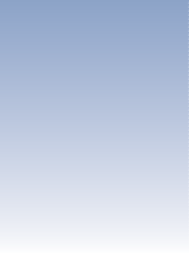 7-slot PC-based Intel® Atom™ CPU soft logic Controller with integrated target visualization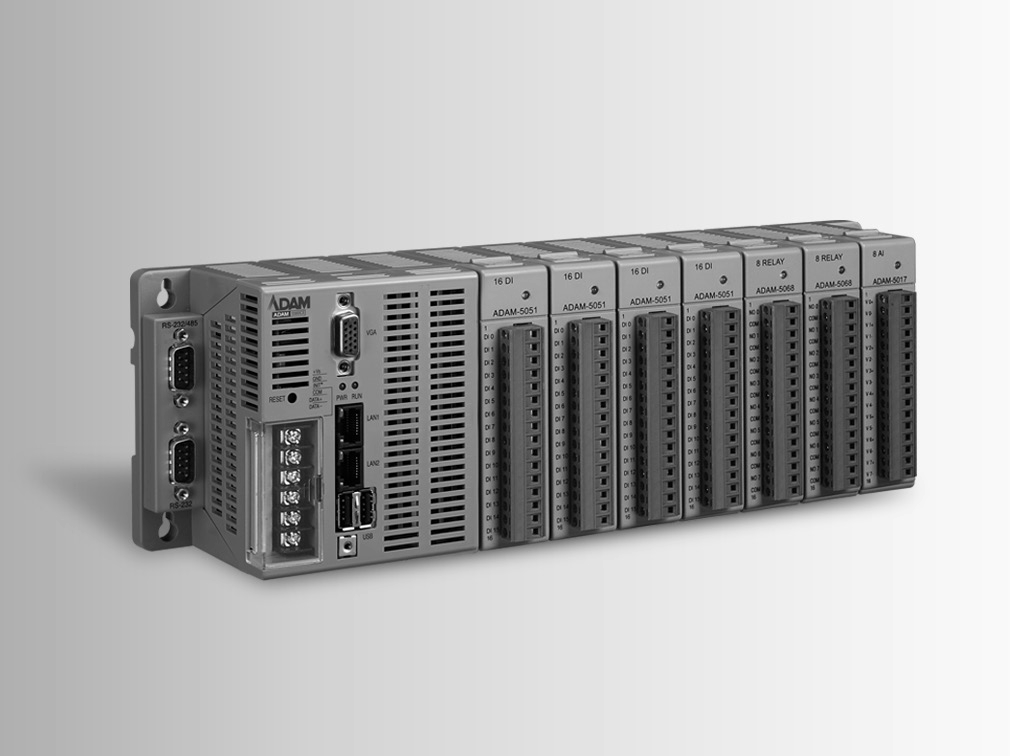 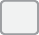 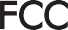 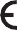 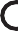 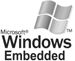 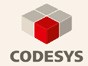 IntroductionThe ADAM-5560CDS is a cost effective DIN-Rail IPC for control and data acquisition tasks which require Industrial PC computing performance with a PLC’s robustness. The ADAM-5560CDS, is equipped with an Intel Atom CPU, along with control specific features such as watchdog timer, battery backup RAM and deterministic I/O. The ADAM-5560CDS features five standard IEC 61131- 3 programming languages in Windows CE, so PLC users can develop control strategies with their own familiar programming languages such as LD,IL,FBD,SFC,CFC. The powerful CODESYS V3 Development Software and CODESYS Integrated stable run time allows the ADAM-5560CDS to become the best choice for building cost effective, compact and reliable control solutions on the market today. With integrated target visualization HMI software and built-in VGA port there is no need to develop software for an additional Operator Panel. The additional optional CODESYS web Visu allows easy integration for remote monitoring through cost effective browser based HMI terminals or mobile devices. The powerful and flexible ADAM-5560CDS DIN RAIL IPC controller is ideal for a variety of control and data acquisition applications ranging from factory facilities, green house automation, water and waste water to environmental monitoring.SpecificationsControl SystemCPU	Intel Atom Z510PI/O Capacity	7 slotsLED Indicators	Power, User definedMemory	1 GB DDR2 SDRAMStorage	1 x CompactFlash® Card (Internal, 1 GB)Operating System	Windows CE5.0Real-time Clock	YesWatchdog Timer	OS and ApplicationProtectionCommunication	RS-485 Isolation 1.5 kV for COM1, COM3 and COM4RS-485 Isolation 2.5 kV for COM2Power Reversal	YesPowerPower Consumption	17W @ 24 VDC (Not include I/O modules)Power Input	12 ~ 24 VDC, ± 20%GeneralCertification	CE, FCC Class ADimensions	355 x 110 x 75 mmEnclosure	ABS+PCMounting	DIN-rail, wall mount (panel mount)Plug-in Screw Terminal Accepts 0.5 mm2 to 2.5 mm2, 1 – #12 or2 - #14 to #22 AWGI/O InterfacesSerial Ports	1 x RS-485, Terminal, 50~115.2kbps 3 x RS-232/485, DB9, 50~115.2kbpsLAN Ports	2 x RJ-45, 10/100MbpsUSB Ports	2 x USB 2.0Displays	1 x VGA, supports 1024 x 768EnvironmentHumidity	5% to 95%, non-condensingOperating Temperature 0 ~ 55°C (32 ~ 131°F)Storage Temperature	-25 ~ 85°C (-13 ~ 185°F)SoftwareDevelopment Tool	CODESYS V3Runtime	Control WinOPC Server	OPC DAProtocol	Modbus/RTU, Modbus/TCPVisualization	Target, WebOrdering InformationCDS-ADAM5560-E0TCE 7-slot PC-based Controller with Intel Atom CPU andCODESYS V3 runtime with Target VisualizationCDS-ADAM5560-EWTCE 7-slot PC-based Controller with Intel Atom CPUand CODESYS V3 runtime with Target and Web Visualization 	Programmable Automation Controllers	All product specifications are subject to change without notice	Date updated: 28-Mar-2016ADAM-5560CDS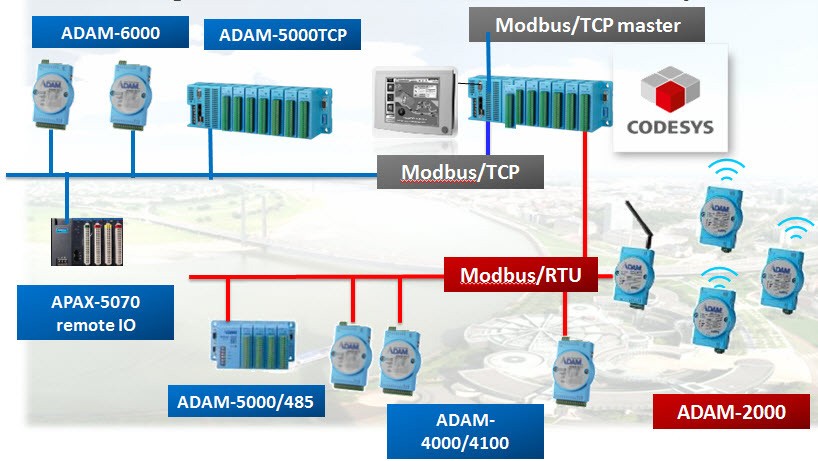  	Online Download www.advantech.com/productPart NumberDescriptionPart NumberDescriptionAnalogue I/O ModuleAnalogue I/O ModuleDigital I/O ModuleDigital I/O ModuleADAM-50133-ch RTD InputADAM-505116-ch DIADAM-50178-ch AIADAM-5051D16-ch DI w/LEDADAM-5017P8-ch AI w/Independent Input RangeADAM-5051S16-ch Isolated DI w/LEDADAM-5018P7-ch TC Input w/Independent Input RangeADAM-50528-ch Isolated Differential DIADAM-5017UH8-ch Ultra High Speed AIADAM-505616-ch DOADAM-50244-ch AOADAM-5056D16-ch DO w/LEDADAM-50187-ch TC InputADAM-5056S16-ch Isolated DO w/LEDADAM-5056SO16-ch Source Type Isolated DO w/LEDADAM-5055S16-ch Isolated DI/O w/LEDADAM-50606-ch Relay OutputADAM-50698-ch Power Relay Output w/LEDADAM-50814-ch/8-ch High Speed Counter/Frequency